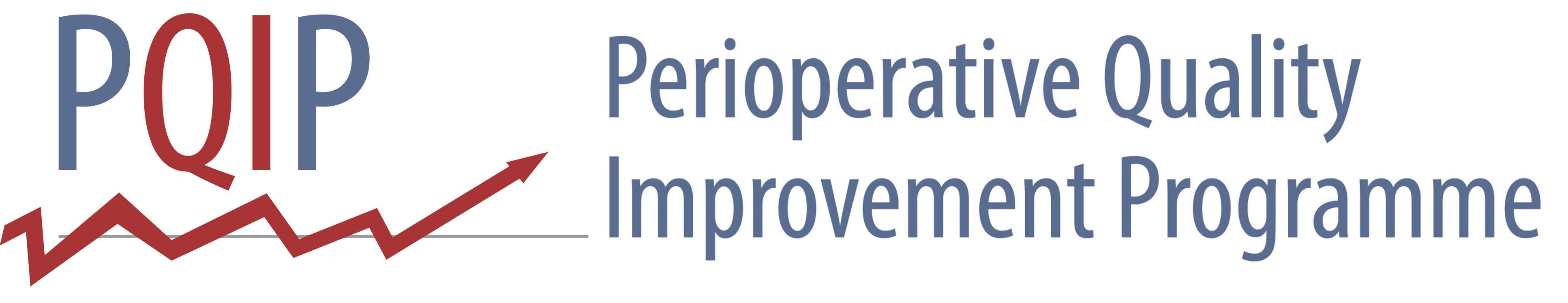 Data COLLECTION FORMEnclosed are the questions for clinicians or researchers to complete for each patient participating in this study.  You may modify this cover page to include your hospital logo and contact details.  We have provided a Standard Operating Procedures (SOP) document to assist in the correct completion of this form.  Please ensure that the answers are transferred to the online web-tool as soon as possible and store the booklet in the secure PQIP file at your hospital.If the patient is transferred directly to a higher-level care facility postoperatively then the “recovery period” should be regarded as the immediate three hours postoperatively.Answer these questions with regard to the patient’s status on post-operative day 1 (within 24 hours from completion of surgery). These assess achievement of the enhanced recovery objectives of the CHEERS-DREAM campaign.If found please return to: __________________________________________________                                               __________________________________________________PATIENT DEMOGRAPHICSPATIENT DEMOGRAPHICSPATIENT DEMOGRAPHICS1.1 HOSPITAL ID NUMBER1.2 SURNAME1.3 FIRST NAME1.4 DATE OF BIRTH (DDMMYYYY)1.5 GENDERMALE         FEMALE  1.6 POST CODE 1.7 USUAL RESIDENCEOWN HOME         CARE HOME 1.8 DATE OF ADMISSION (DDMMYYYY)1.9 DATE OF SURGERY (DDMMYYYY)1.11-1.12 NHS / CHI NUMBER1.13 HEIGHT (cm)1.14 WEIGHT (kg)1.20 PATIENT’S PREFERRED METHOD OF CONTACT (This should be indicated on the completed consent form. If no preference, provide both.)  E-MAIL         _________________________________________________________________Would the patient like to receive annual e-mail updates from the PQIP study team?        YES        NO  TELEPHONE _________________________________________________________________1.20 PATIENT’S PREFERRED METHOD OF CONTACT (This should be indicated on the completed consent form. If no preference, provide both.)  E-MAIL         _________________________________________________________________Would the patient like to receive annual e-mail updates from the PQIP study team?        YES        NO  TELEPHONE _________________________________________________________________1.20 PATIENT’S PREFERRED METHOD OF CONTACT (This should be indicated on the completed consent form. If no preference, provide both.)  E-MAIL         _________________________________________________________________Would the patient like to receive annual e-mail updates from the PQIP study team?        YES        NO  TELEPHONE _________________________________________________________________1.21 IS PATIENT ENROLLED IN OTHER STUDIES?    YES (Tick those that apply below)         NO         UNKNOWNScottish Head & Neck        PRISM         OPTIMISE II         BALANCED         GSK Oesophagectomy study (TFR116341)         Prevention-HARP2         PREPARE-ABC    Other __________________________________________________________________________________________1.21 IS PATIENT ENROLLED IN OTHER STUDIES?    YES (Tick those that apply below)         NO         UNKNOWNScottish Head & Neck        PRISM         OPTIMISE II         BALANCED         GSK Oesophagectomy study (TFR116341)         Prevention-HARP2         PREPARE-ABC    Other __________________________________________________________________________________________1.21 IS PATIENT ENROLLED IN OTHER STUDIES?    YES (Tick those that apply below)         NO         UNKNOWNScottish Head & Neck        PRISM         OPTIMISE II         BALANCED         GSK Oesophagectomy study (TFR116341)         Prevention-HARP2         PREPARE-ABC    Other __________________________________________________________________________________________2. PRE-OPERATIVE DATA2.1-2.2a SURGICAL SPECIALTY & PLANNED PROCEDURE (Please check eligibility with procedure list in SOP)2.1-2.2a SURGICAL SPECIALTY & PLANNED PROCEDURE (Please check eligibility with procedure list in SOP)2.1-2.2a SURGICAL SPECIALTY & PLANNED PROCEDURE (Please check eligibility with procedure list in SOP)2.1-2.2a SURGICAL SPECIALTY & PLANNED PROCEDURE (Please check eligibility with procedure list in SOP)2.1-2.2a SURGICAL SPECIALTY & PLANNED PROCEDURE (Please check eligibility with procedure list in SOP)2.1-2.2a SURGICAL SPECIALTY & PLANNED PROCEDURE (Please check eligibility with procedure list in SOP)2.1-2.2a SURGICAL SPECIALTY & PLANNED PROCEDURE (Please check eligibility with procedure list in SOP)2.1-2.2a SURGICAL SPECIALTY & PLANNED PROCEDURE (Please check eligibility with procedure list in SOP)2.1-2.2a SURGICAL SPECIALTY & PLANNED PROCEDURE (Please check eligibility with procedure list in SOP)2.1-2.2a SURGICAL SPECIALTY & PLANNED PROCEDURE (Please check eligibility with procedure list in SOP)2.2b PLANNED MODE OF PROCEDURE  OPEN             LAPAROSCOPIC        ROBOTIC       THORACOSCOPIC    2.2b PLANNED MODE OF PROCEDURE  OPEN             LAPAROSCOPIC        ROBOTIC       THORACOSCOPIC    2.2b PLANNED MODE OF PROCEDURE  OPEN             LAPAROSCOPIC        ROBOTIC       THORACOSCOPIC    2.2b PLANNED MODE OF PROCEDURE  OPEN             LAPAROSCOPIC        ROBOTIC       THORACOSCOPIC    2.3 URGENCY OF SURGERY    ELECTIVE         EXPEDITED   URGENT          IMMEDIATE        2.3 URGENCY OF SURGERY    ELECTIVE         EXPEDITED   URGENT          IMMEDIATE        2.3 URGENCY OF SURGERY    ELECTIVE         EXPEDITED   URGENT          IMMEDIATE        2.4 ENHANCED RECOVERY PATHWAY    YES         NO         UNKNOWN2.4 ENHANCED RECOVERY PATHWAY    YES         NO         UNKNOWN2.4 ENHANCED RECOVERY PATHWAY    YES         NO         UNKNOWN2.5 PRE-OPERATIVE ASSESSMENT (Before hospital admission)   NONE         ELECTRONIC SELF-ASSESSMENT         TELEPHONE ASSESSMENT WITH NURSE         TELEPHONE ASSESSMENT WITH DOCTOR         FACE TO FACE: NURSE-LED         FACE TO FACE: SURGEON-LED         FACE TO FACE: ANAESTHETICS-LED         OTHER _______________________________________________________________________________________2.5 PRE-OPERATIVE ASSESSMENT (Before hospital admission)   NONE         ELECTRONIC SELF-ASSESSMENT         TELEPHONE ASSESSMENT WITH NURSE         TELEPHONE ASSESSMENT WITH DOCTOR         FACE TO FACE: NURSE-LED         FACE TO FACE: SURGEON-LED         FACE TO FACE: ANAESTHETICS-LED         OTHER _______________________________________________________________________________________2.5 PRE-OPERATIVE ASSESSMENT (Before hospital admission)   NONE         ELECTRONIC SELF-ASSESSMENT         TELEPHONE ASSESSMENT WITH NURSE         TELEPHONE ASSESSMENT WITH DOCTOR         FACE TO FACE: NURSE-LED         FACE TO FACE: SURGEON-LED         FACE TO FACE: ANAESTHETICS-LED         OTHER _______________________________________________________________________________________2.5 PRE-OPERATIVE ASSESSMENT (Before hospital admission)   NONE         ELECTRONIC SELF-ASSESSMENT         TELEPHONE ASSESSMENT WITH NURSE         TELEPHONE ASSESSMENT WITH DOCTOR         FACE TO FACE: NURSE-LED         FACE TO FACE: SURGEON-LED         FACE TO FACE: ANAESTHETICS-LED         OTHER _______________________________________________________________________________________2.5 PRE-OPERATIVE ASSESSMENT (Before hospital admission)   NONE         ELECTRONIC SELF-ASSESSMENT         TELEPHONE ASSESSMENT WITH NURSE         TELEPHONE ASSESSMENT WITH DOCTOR         FACE TO FACE: NURSE-LED         FACE TO FACE: SURGEON-LED         FACE TO FACE: ANAESTHETICS-LED         OTHER _______________________________________________________________________________________2.5 PRE-OPERATIVE ASSESSMENT (Before hospital admission)   NONE         ELECTRONIC SELF-ASSESSMENT         TELEPHONE ASSESSMENT WITH NURSE         TELEPHONE ASSESSMENT WITH DOCTOR         FACE TO FACE: NURSE-LED         FACE TO FACE: SURGEON-LED         FACE TO FACE: ANAESTHETICS-LED         OTHER _______________________________________________________________________________________2.5 PRE-OPERATIVE ASSESSMENT (Before hospital admission)   NONE         ELECTRONIC SELF-ASSESSMENT         TELEPHONE ASSESSMENT WITH NURSE         TELEPHONE ASSESSMENT WITH DOCTOR         FACE TO FACE: NURSE-LED         FACE TO FACE: SURGEON-LED         FACE TO FACE: ANAESTHETICS-LED         OTHER _______________________________________________________________________________________2.5 PRE-OPERATIVE ASSESSMENT (Before hospital admission)   NONE         ELECTRONIC SELF-ASSESSMENT         TELEPHONE ASSESSMENT WITH NURSE         TELEPHONE ASSESSMENT WITH DOCTOR         FACE TO FACE: NURSE-LED         FACE TO FACE: SURGEON-LED         FACE TO FACE: ANAESTHETICS-LED         OTHER _______________________________________________________________________________________2.5 PRE-OPERATIVE ASSESSMENT (Before hospital admission)   NONE         ELECTRONIC SELF-ASSESSMENT         TELEPHONE ASSESSMENT WITH NURSE         TELEPHONE ASSESSMENT WITH DOCTOR         FACE TO FACE: NURSE-LED         FACE TO FACE: SURGEON-LED         FACE TO FACE: ANAESTHETICS-LED         OTHER _______________________________________________________________________________________2.5 PRE-OPERATIVE ASSESSMENT (Before hospital admission)   NONE         ELECTRONIC SELF-ASSESSMENT         TELEPHONE ASSESSMENT WITH NURSE         TELEPHONE ASSESSMENT WITH DOCTOR         FACE TO FACE: NURSE-LED         FACE TO FACE: SURGEON-LED         FACE TO FACE: ANAESTHETICS-LED         OTHER _______________________________________________________________________________________2.6 SODIUM (mmol/L)

2.6 SODIUM (mmol/L)

2.7 POTASSIUM (mmol/L)2.7 POTASSIUM (mmol/L)2.8 UREA (mmol/L)2.8 UREA (mmol/L)2.8 UREA (mmol/L)2.9 CREATININE (μmol/L)2.10 ALBUMIN (g/L)2.10 ALBUMIN (g/L)2.11 WCC (x109/L)

2.11 WCC (x109/L)

2.12 HAEMOGLOBIN (g/dL)2.12 HAEMOGLOBIN (g/dL)2.13 HEART RATE (bpm)2.13 HEART RATE (bpm)2.13 HEART RATE (bpm)2.14 SYSTOLIC BP (mmHg)2.15 GCS (3-15)2.15 GCS (3-15)2.16 SpO2 (%)
2.17 ECG  No abnormalities  AF rate 60-90  AF rate >90/any other abnormal rhythm/paced rhythm/ >5VE/min/ Q, ST or T wave abnormalities  Not done2.17 ECG  No abnormalities  AF rate 60-90  AF rate >90/any other abnormal rhythm/paced rhythm/ >5VE/min/ Q, ST or T wave abnormalities  Not done2.17 ECG  No abnormalities  AF rate 60-90  AF rate >90/any other abnormal rhythm/paced rhythm/ >5VE/min/ Q, ST or T wave abnormalities  Not done2.17 ECG  No abnormalities  AF rate 60-90  AF rate >90/any other abnormal rhythm/paced rhythm/ >5VE/min/ Q, ST or T wave abnormalities  Not done2.18 CARDIAC FAILURE – WHICH BEST DESCRIBES THE CARDIAC HISTORY/FINDINGS  No failure  Diuretic, digoxin, antianginal or antihypertensive therapy   Peripheral oedema, warfarin therapy or borderline cardiomegaly   Raised jugular venous pressure or cardiomegaly2.18 CARDIAC FAILURE – WHICH BEST DESCRIBES THE CARDIAC HISTORY/FINDINGS  No failure  Diuretic, digoxin, antianginal or antihypertensive therapy   Peripheral oedema, warfarin therapy or borderline cardiomegaly   Raised jugular venous pressure or cardiomegaly2.18 CARDIAC FAILURE – WHICH BEST DESCRIBES THE CARDIAC HISTORY/FINDINGS  No failure  Diuretic, digoxin, antianginal or antihypertensive therapy   Peripheral oedema, warfarin therapy or borderline cardiomegaly   Raised jugular venous pressure or cardiomegaly2.18 CARDIAC FAILURE – WHICH BEST DESCRIBES THE CARDIAC HISTORY/FINDINGS  No failure  Diuretic, digoxin, antianginal or antihypertensive therapy   Peripheral oedema, warfarin therapy or borderline cardiomegaly   Raised jugular venous pressure or cardiomegaly2.18 CARDIAC FAILURE – WHICH BEST DESCRIBES THE CARDIAC HISTORY/FINDINGS  No failure  Diuretic, digoxin, antianginal or antihypertensive therapy   Peripheral oedema, warfarin therapy or borderline cardiomegaly   Raised jugular venous pressure or cardiomegaly2.19 NYHA SCORE (1-4)(See SOP for definitions) 2.19 NYHA SCORE (1-4)(See SOP for definitions) 2.19 NYHA SCORE (1-4)(See SOP for definitions) 2.20 DYSPNOEA  NO        Dyspnoea on exertion or CXR: mild COPD   Dyspnoea limiting exertion to <1 flight or CXR: moderate COPD   Dyspnoea at rest/rate > 30 at rest or CXR: fibrosis or consolidation 2.20 DYSPNOEA  NO        Dyspnoea on exertion or CXR: mild COPD   Dyspnoea limiting exertion to <1 flight or CXR: moderate COPD   Dyspnoea at rest/rate > 30 at rest or CXR: fibrosis or consolidation 2.20 DYSPNOEA  NO        Dyspnoea on exertion or CXR: mild COPD   Dyspnoea limiting exertion to <1 flight or CXR: moderate COPD   Dyspnoea at rest/rate > 30 at rest or CXR: fibrosis or consolidation 2.20 DYSPNOEA  NO        Dyspnoea on exertion or CXR: mild COPD   Dyspnoea limiting exertion to <1 flight or CXR: moderate COPD   Dyspnoea at rest/rate > 30 at rest or CXR: fibrosis or consolidation 2.20 DYSPNOEA  NO        Dyspnoea on exertion or CXR: mild COPD   Dyspnoea limiting exertion to <1 flight or CXR: moderate COPD   Dyspnoea at rest/rate > 30 at rest or CXR: fibrosis or consolidation 2.20 DYSPNOEA  NO        Dyspnoea on exertion or CXR: mild COPD   Dyspnoea limiting exertion to <1 flight or CXR: moderate COPD   Dyspnoea at rest/rate > 30 at rest or CXR: fibrosis or consolidation 2.21 RESPIRATORY INFECTION IN LAST 1 MONTH  YES        NO 2.22 CEREBROVASCULAR DISEASE  NO       Yes, without hemiplegia   Yes, with hemiplegia           2.22 CEREBROVASCULAR DISEASE  NO       Yes, without hemiplegia   Yes, with hemiplegia           2.22 CEREBROVASCULAR DISEASE  NO       Yes, without hemiplegia   Yes, with hemiplegia           2.22 CEREBROVASCULAR DISEASE  NO       Yes, without hemiplegia   Yes, with hemiplegia           2.23 CURRENT OR RECENT (LAST 5 YR) CANCER DIAGNOSIS  NO          Solid tumour, metastatic disease (including lymph node)   Solid tumour, local only             Lymphoma           Leukaemia2.23 CURRENT OR RECENT (LAST 5 YR) CANCER DIAGNOSIS  NO          Solid tumour, metastatic disease (including lymph node)   Solid tumour, local only             Lymphoma           Leukaemia2.23 CURRENT OR RECENT (LAST 5 YR) CANCER DIAGNOSIS  NO          Solid tumour, metastatic disease (including lymph node)   Solid tumour, local only             Lymphoma           Leukaemia2.23 CURRENT OR RECENT (LAST 5 YR) CANCER DIAGNOSIS  NO          Solid tumour, metastatic disease (including lymph node)   Solid tumour, local only             Lymphoma           Leukaemia2.23 CURRENT OR RECENT (LAST 5 YR) CANCER DIAGNOSIS  NO          Solid tumour, metastatic disease (including lymph node)   Solid tumour, local only             Lymphoma           Leukaemia2.23 CURRENT OR RECENT (LAST 5 YR) CANCER DIAGNOSIS  NO          Solid tumour, metastatic disease (including lymph node)   Solid tumour, local only             Lymphoma           Leukaemia2.24 DEMENTIA  YES        NO 2.24 DEMENTIA  YES        NO 2.24 DEMENTIA  YES        NO 2.25 DIABETES MELLITUS  NO           Type 1            Type 2 (on insulin)       Type 2 (diet-controlled only)  Type 2 (non-insulin glucose-lowering medication)2.25 DIABETES MELLITUS  NO           Type 1            Type 2 (on insulin)       Type 2 (diet-controlled only)  Type 2 (non-insulin glucose-lowering medication)2.25 DIABETES MELLITUS  NO           Type 1            Type 2 (on insulin)       Type 2 (diet-controlled only)  Type 2 (non-insulin glucose-lowering medication)2.25 DIABETES MELLITUS  NO           Type 1            Type 2 (on insulin)       Type 2 (diet-controlled only)  Type 2 (non-insulin glucose-lowering medication)2.25 DIABETES MELLITUS  NO           Type 1            Type 2 (on insulin)       Type 2 (diet-controlled only)  Type 2 (non-insulin glucose-lowering medication)2.25 DIABETES MELLITUS  NO           Type 1            Type 2 (on insulin)       Type 2 (diet-controlled only)  Type 2 (non-insulin glucose-lowering medication)2.25 DIABETES MELLITUS  NO           Type 1            Type 2 (on insulin)       Type 2 (diet-controlled only)  Type 2 (non-insulin glucose-lowering medication)2.26 HBA1C (%) (Conversion calculator from MMOL/MOL or MMOL/L on webtool) 
2.26 HBA1C (%) (Conversion calculator from MMOL/MOL or MMOL/L on webtool) 
2.26 HBA1C (%) (Conversion calculator from MMOL/MOL or MMOL/L on webtool) 
2.26 HBA1C (%) (Conversion calculator from MMOL/MOL or MMOL/L on webtool) 
2.27 LIVER DISEASE  NO                Cirrhosis or Hep B/C without portal hypertension  Cirrhosis or Hep B/C with portal hypertension2.27 LIVER DISEASE  NO                Cirrhosis or Hep B/C without portal hypertension  Cirrhosis or Hep B/C with portal hypertension2.27 LIVER DISEASE  NO                Cirrhosis or Hep B/C without portal hypertension  Cirrhosis or Hep B/C with portal hypertension2.27 LIVER DISEASE  NO                Cirrhosis or Hep B/C without portal hypertension  Cirrhosis or Hep B/C with portal hypertension2.27 LIVER DISEASE  NO                Cirrhosis or Hep B/C without portal hypertension  Cirrhosis or Hep B/C with portal hypertension2.27 LIVER DISEASE  NO                Cirrhosis or Hep B/C without portal hypertension  Cirrhosis or Hep B/C with portal hypertension2.28 ASA SCORE (1-5) (See SOP for definitions)2.28 ASA SCORE (1-5) (See SOP for definitions)2.28 ASA SCORE (1-5) (See SOP for definitions)2.30 SMOKING STATUS  Never smoked          Ex-smoker > 6 months           Ex-smoker <6 months                          
  Current smoker        Unknown2.30 SMOKING STATUS  Never smoked          Ex-smoker > 6 months           Ex-smoker <6 months                          
  Current smoker        Unknown2.30 SMOKING STATUS  Never smoked          Ex-smoker > 6 months           Ex-smoker <6 months                          
  Current smoker        Unknown2.30 SMOKING STATUS  Never smoked          Ex-smoker > 6 months           Ex-smoker <6 months                          
  Current smoker        Unknown2.30 SMOKING STATUS  Never smoked          Ex-smoker > 6 months           Ex-smoker <6 months                          
  Current smoker        Unknown2.30 SMOKING STATUS  Never smoked          Ex-smoker > 6 months           Ex-smoker <6 months                          
  Current smoker        Unknown2.30 SMOKING STATUS  Never smoked          Ex-smoker > 6 months           Ex-smoker <6 months                          
  Current smoker        Unknown2.31 SMOKING CESSATION REFERRAL  YES – intensive            YES – one off             NO                                 UNKNOWN2.31 SMOKING CESSATION REFERRAL  YES – intensive            YES – one off             NO                                 UNKNOWN2.31 SMOKING CESSATION REFERRAL  YES – intensive            YES – one off             NO                                 UNKNOWN2.31 SMOKING CESSATION REFERRAL  YES – intensive            YES – one off             NO                                 UNKNOWN2.32 DAILY ALCOHOL CONSUMPTION  NONE       0-2 units       3-4 units       >5 units      UNKNOWN2.32 DAILY ALCOHOL CONSUMPTION  NONE       0-2 units       3-4 units       >5 units      UNKNOWN2.32 DAILY ALCOHOL CONSUMPTION  NONE       0-2 units       3-4 units       >5 units      UNKNOWN2.32 DAILY ALCOHOL CONSUMPTION  NONE       0-2 units       3-4 units       >5 units      UNKNOWN2.32 DAILY ALCOHOL CONSUMPTION  NONE       0-2 units       3-4 units       >5 units      UNKNOWN2.32 DAILY ALCOHOL CONSUMPTION  NONE       0-2 units       3-4 units       >5 units      UNKNOWN2.33 DOCUMENTED ASSESSMENT OF PERIOPERATIVE RISK     NO            QUALITATIVE (e.g. low / medium / high)    QUANTITATIVE (e.g. percentage risk of death or complications)  BOTH QUALITATIVE & QUANTITATIVE2.33 DOCUMENTED ASSESSMENT OF PERIOPERATIVE RISK     NO            QUALITATIVE (e.g. low / medium / high)    QUANTITATIVE (e.g. percentage risk of death or complications)  BOTH QUALITATIVE & QUANTITATIVE2.33 DOCUMENTED ASSESSMENT OF PERIOPERATIVE RISK     NO            QUALITATIVE (e.g. low / medium / high)    QUANTITATIVE (e.g. percentage risk of death or complications)  BOTH QUALITATIVE & QUANTITATIVE2.33 DOCUMENTED ASSESSMENT OF PERIOPERATIVE RISK     NO            QUALITATIVE (e.g. low / medium / high)    QUANTITATIVE (e.g. percentage risk of death or complications)  BOTH QUALITATIVE & QUANTITATIVE2.33 DOCUMENTED ASSESSMENT OF PERIOPERATIVE RISK     NO            QUALITATIVE (e.g. low / medium / high)    QUANTITATIVE (e.g. percentage risk of death or complications)  BOTH QUALITATIVE & QUANTITATIVE2.33 DOCUMENTED ASSESSMENT OF PERIOPERATIVE RISK     NO            QUALITATIVE (e.g. low / medium / high)    QUANTITATIVE (e.g. percentage risk of death or complications)  BOTH QUALITATIVE & QUANTITATIVE2.34 PLANNED POST-OPERATIVE CARE     WARD           LEVEL 1           LEVEL 2         LEVEL 32.34 PLANNED POST-OPERATIVE CARE     WARD           LEVEL 1           LEVEL 2         LEVEL 32.34 PLANNED POST-OPERATIVE CARE     WARD           LEVEL 1           LEVEL 2         LEVEL 32.34 PLANNED POST-OPERATIVE CARE     WARD           LEVEL 1           LEVEL 2         LEVEL 32.35 BOWEL PREP            YES          NO         N/A2.35 BOWEL PREP            YES          NO         N/A2.35 BOWEL PREP            YES          NO         N/A2.35 BOWEL PREP            YES          NO         N/A2.36 WERE PRE-OP CARBOHYDRATES GIVEN ON DAY OF SURGERY (Within approx. 2hr prior to surgery)      YES       NO       UNKNOWN2.36 WERE PRE-OP CARBOHYDRATES GIVEN ON DAY OF SURGERY (Within approx. 2hr prior to surgery)      YES       NO       UNKNOWN2.36 WERE PRE-OP CARBOHYDRATES GIVEN ON DAY OF SURGERY (Within approx. 2hr prior to surgery)      YES       NO       UNKNOWN2.36 WERE PRE-OP CARBOHYDRATES GIVEN ON DAY OF SURGERY (Within approx. 2hr prior to surgery)      YES       NO       UNKNOWN2.36 WERE PRE-OP CARBOHYDRATES GIVEN ON DAY OF SURGERY (Within approx. 2hr prior to surgery)      YES       NO       UNKNOWN2.36 WERE PRE-OP CARBOHYDRATES GIVEN ON DAY OF SURGERY (Within approx. 2hr prior to surgery)      YES       NO       UNKNOWN2.29 CARDIOPULMONARY EXERCISE TEST2.29a VO2 Peak absolute (ml/min)2.29b VO2 Peak indexed (ml/kg/min)2.29c Anaerobic Threshold absolute (ml/min)2.29d Anaerobic Threshold indexed (ml/kg/min)2.29e VE/VCO2 at Anaerobic Threshold2.29f Max work rate (Watt)2.29g Max heart rate (bpm)2.29h VE/VCO2 gradient2.29i VO2/WORK RATE gradient of linear portion of response (ml/min/Watt)2.29j Max oxygen pulse (ml/beat)2.29k Oxygen saturations at VO2 peak (%)2.29l Peak ventilation (L/min)2.29m Max voluntary ventilation (L/min)2.29n FEV1 (L)2.29o FEV1/FVC (%)3. OPERATIVE DATA3.1 SURGEON GRADE  - MOST SENIOR PRESENT  CONSULTANT (post-CCT or CESR)   FOUNDATION YEAR DOCTOR   NURSE SPECIALIST   PHYSICIAN’S ASSISTANT / ASSOCIATE  SAS DOCTOR    TRAINEE OR TRUST GRADE CT1-2 OR EQUIVALENT  TRAINEE OR TRUST GRADE ST3-7 OR EQUIVALENT   OTHER __________________________________3.1 SURGEON GRADE  - MOST SENIOR PRESENT  CONSULTANT (post-CCT or CESR)   FOUNDATION YEAR DOCTOR   NURSE SPECIALIST   PHYSICIAN’S ASSISTANT / ASSOCIATE  SAS DOCTOR    TRAINEE OR TRUST GRADE CT1-2 OR EQUIVALENT  TRAINEE OR TRUST GRADE ST3-7 OR EQUIVALENT   OTHER __________________________________3.2 ANAESTHETIST GRADE  - MOST SENIOR PRESENT  CONSULTANT (post-CCT or CESR)   FOUNDATION YEAR DOCTOR   PHYSICIAN’S ASSISTANT / ASSOCIATE  SAS DOCTOR    TRAINEE OR TRUST GRADE CT1-2 OR EQUIVALENT  TRAINEE OR TRUST GRADE ST3-7 OR EQUIVALENT   OTHER __________________________________3.2 ANAESTHETIST GRADE  - MOST SENIOR PRESENT  CONSULTANT (post-CCT or CESR)   FOUNDATION YEAR DOCTOR   PHYSICIAN’S ASSISTANT / ASSOCIATE  SAS DOCTOR    TRAINEE OR TRUST GRADE CT1-2 OR EQUIVALENT  TRAINEE OR TRUST GRADE ST3-7 OR EQUIVALENT   OTHER __________________________________ 3.3 COMPLIANCE WITH INDUCTION ANTIBIOTIC PROTOCOL (WITHIN 60 MINUTES OF SKIN INCISION)  YES         NO3.4 ANAESTHESIA / ANALGESIA    GENERAL  SPINAL  EPIDURAL         CSE  IV ANALGESIA   LA INFILTRATION ONLY  REGIONAL BLOCK       3.5 INTRA-OP MONITORING    CENTRAL VENOUS CATHETER  ARTERIAL LINE            CARDIAC OUTPUT / FLOW MONITOR  DEPTH OF ANAESTHESIA   TEMPERATURE PROBE       PERIPHERAL NERVE STIMULATOR       URINARY CATHETER  NONE3.5 INTRA-OP MONITORING    CENTRAL VENOUS CATHETER  ARTERIAL LINE            CARDIAC OUTPUT / FLOW MONITOR  DEPTH OF ANAESTHESIA   TEMPERATURE PROBE       PERIPHERAL NERVE STIMULATOR       URINARY CATHETER  NONE3.6 WARMING DEVICES    NONE             IV FLUID WARMER                 FORCED AIR WARMING DEVICE   UNDERBODY RESISTIVE HEATING                    MISSING DATA  OTHER ________________________3.6 WARMING DEVICES    NONE             IV FLUID WARMER                 FORCED AIR WARMING DEVICE   UNDERBODY RESISTIVE HEATING                    MISSING DATA  OTHER ________________________3.6 WARMING DEVICES    NONE             IV FLUID WARMER                 FORCED AIR WARMING DEVICE   UNDERBODY RESISTIVE HEATING                    MISSING DATA  OTHER ________________________3.7 PROCEDURES IN PAST 30 DAYS  (INCLUDING CURRENT)  1         2         >23.8-3.10 ACTUAL PROCEDURE IF DIFFERENT TO PLANNED (See 2.1-2.3; including any secondary procedure)3.8-3.10 ACTUAL PROCEDURE IF DIFFERENT TO PLANNED (See 2.1-2.3; including any secondary procedure)3.8-3.10 MODE OF SURGERY (Select all that apply, particularly if changed intra-operatively e.g. from lap to open)  OPEN       LAPAROSCOPIC / LAPAROSCOPIC-ASSISTED           ROBOTIC-ASSISTED        THORACOSCOPIC    3.8-3.10 MODE OF SURGERY (Select all that apply, particularly if changed intra-operatively e.g. from lap to open)  OPEN       LAPAROSCOPIC / LAPAROSCOPIC-ASSISTED           ROBOTIC-ASSISTED        THORACOSCOPIC    3.8-3.10 MODE OF SURGERY (Select all that apply, particularly if changed intra-operatively e.g. from lap to open)  OPEN       LAPAROSCOPIC / LAPAROSCOPIC-ASSISTED           ROBOTIC-ASSISTED        THORACOSCOPIC    3.11 SURGICAL INCISION    INTRA-THORACIC   UPPER ABDOMINAL (OPEN)   LOWER ABDOMINAL (OPEN)  OTHER / LAPAROSCOPIC / THORACOSCOPIC 3.12 INTRA-OP BLOOD LOSS    ≤100ml   101-500ml   501-1000ml   ≥1001ml  MISSING DATA 3.12 INTRA-OP BLOOD LOSS    ≤100ml   101-500ml   501-1000ml   ≥1001ml  MISSING DATA3.13 PERITONEAL SOILING    NOT APPLICABLE         NONE  SEROUS FLUID             LOCALISED PUS  FREE BOWEL CONTENT / PUS / BLOOD   MISSING DATA3.14 DURATION UNDER GENERAL ANAESTHESIA   <2 HOURS        2-3 HOURS        >3 HOURS3.14 DURATION UNDER GENERAL ANAESTHESIA   <2 HOURS        2-3 HOURS        >3 HOURS3.15 ACTUAL POST-OP DESTINATION     WARD           LEVEL 1              LEVEL 2         LEVEL 33.15 ACTUAL POST-OP DESTINATION     WARD           LEVEL 1              LEVEL 2         LEVEL 33.16 REASON FOR CHANGE IN POST-OP DESTINATION    NOT APPLICABLE - planned care destination          NO HIGHER LEVEL CARE BED AVAILABLE         NO LOWER LEVEL CARE BED AVAILABLE                 OPERATION LOWER RISK THAN EXPECTED         OPERATION HIGHER RISK THAN EXPECTED             OPERATION PALLIATIVE (UNEXPECTED)  OTHER/FURTHER INFORMATION3.16 REASON FOR CHANGE IN POST-OP DESTINATION    NOT APPLICABLE - planned care destination          NO HIGHER LEVEL CARE BED AVAILABLE         NO LOWER LEVEL CARE BED AVAILABLE                 OPERATION LOWER RISK THAN EXPECTED         OPERATION HIGHER RISK THAN EXPECTED             OPERATION PALLIATIVE (UNEXPECTED)  OTHER/FURTHER INFORMATION3.16 REASON FOR CHANGE IN POST-OP DESTINATION    NOT APPLICABLE - planned care destination          NO HIGHER LEVEL CARE BED AVAILABLE         NO LOWER LEVEL CARE BED AVAILABLE                 OPERATION LOWER RISK THAN EXPECTED         OPERATION HIGHER RISK THAN EXPECTED             OPERATION PALLIATIVE (UNEXPECTED)  OTHER/FURTHER INFORMATION3.16 REASON FOR CHANGE IN POST-OP DESTINATION    NOT APPLICABLE - planned care destination          NO HIGHER LEVEL CARE BED AVAILABLE         NO LOWER LEVEL CARE BED AVAILABLE                 OPERATION LOWER RISK THAN EXPECTED         OPERATION HIGHER RISK THAN EXPECTED             OPERATION PALLIATIVE (UNEXPECTED)  OTHER/FURTHER INFORMATION4. RECOVERY DATA4.1 FIRST CORE TEMPERATURE TAKEN IN RECOVERY ≥36˚C  YES       NO4.2 ABDOMINAL DRAIN PRESENT ON ARRIVAL FROM THEATRE  YES       NO4.3 NG TUBE PRESENT ON ARRIVAL FROM THEATRE  YES       NO4.4 HIGHEST PAIN SCORE DURING RECOVERY STAY (SEE SOP FOR ADVICE ON CONVERTING FROM NUMERICAL SCORE)   NONE       MILD        MODERATE        SEVERE         UNABLE TO ASCERTAIN – SEDATED  UNABLE TO ASCERTAIN – OTHER __________________________________________________4.4 HIGHEST PAIN SCORE DURING RECOVERY STAY (SEE SOP FOR ADVICE ON CONVERTING FROM NUMERICAL SCORE)   NONE       MILD        MODERATE        SEVERE         UNABLE TO ASCERTAIN – SEDATED  UNABLE TO ASCERTAIN – OTHER __________________________________________________4.4 HIGHEST PAIN SCORE DURING RECOVERY STAY (SEE SOP FOR ADVICE ON CONVERTING FROM NUMERICAL SCORE)   NONE       MILD        MODERATE        SEVERE         UNABLE TO ASCERTAIN – SEDATED  UNABLE TO ASCERTAIN – OTHER __________________________________________________4.4 HIGHEST PAIN SCORE DURING RECOVERY STAY (SEE SOP FOR ADVICE ON CONVERTING FROM NUMERICAL SCORE)   NONE       MILD        MODERATE        SEVERE         UNABLE TO ASCERTAIN – SEDATED  UNABLE TO ASCERTAIN – OTHER __________________________________________________5. POSTOPERATIVE VISIT ON DAY 2 OR DAY 35.1 IV FLUIDS DISCONTINUED  YES       NO5.2 STARTED DRINKING (FREE  FLUIDS) WITHIN 24HR OF SURGERY (No minimum volume currently specified)  YES       NO5.3 RESTARTED AND TOLERATING ORAL DIET (AT LEAST SOFT DIET)  YES       NO5.4 MOBILISING WITH MAX ASSISSTANCE OF ONE PERSON (BED TO CHAIR)  YES       NO6. DAY 7 POST-OPERATIVE MORBIDITY SURVEY6.1 STILL IN HOSPITAL(IF YES, COMPLETE THE FOLLOWING DATA FIELDS)  YES       NO6.2 CURRENT LOCATION  WARD           LEVEL 1          LEVEL 2         LEVEL 3       LEVEL 2/36.3 PULMONARY (SEE SOP FOR MORE DETAIL)6.3 PULMONARY (SEE SOP FOR MORE DETAIL)Has the patient developed a new requirement for oxygen?Has the patient developed a new requirement for respiratory support?None of the above6.4 INFECTIOUS (SEE SOP FOR MORE DETAIL)6.4 INFECTIOUS (SEE SOP FOR MORE DETAIL)Is the patient currently on IV antibiotics?Has the patient had a temperature >38˚C in the past 24 hours?None of the above6.5 GASTROINTESTINAL (SEE SOP FOR MORE DETAIL)6.5 GASTROINTESTINAL (SEE SOP FOR MORE DETAIL)Is the patient unable to tolerate enteral diet (oral or tube feed)?Has the patient experienced nausea, vomiting or abdominal distension in the past 24 hours?None of the above6.6 RENAL (SEE SOP FOR MORE DETAIL)In the past 24 hours has the patient had any of the following:6.6 RENAL (SEE SOP FOR MORE DETAIL)In the past 24 hours has the patient had any of the following:Oliguria (<500ml/24hr)?Serum creatinine level >30% of pre-op level?Urethral catheter in-situ (not present pre-operatively)?None of the above6.7 CARDIOVASCULAR (SEE SOP FOR MORE DETAIL)In the past 24 hours has the patient had diagnostic tests or therapy for any of the following:6.7 CARDIOVASCULAR (SEE SOP FOR MORE DETAIL)In the past 24 hours has the patient had diagnostic tests or therapy for any of the following:Hypotension requiring >200ml fluid bolus or pharmacological therapy?New myocardial infarction or ischaemia?Thrombotic event requiring anticoagulation?Arrhythmias?Cardiogenic pulmonary oedema?None of the above6.8 NEUROLOGICAL (SEE SOP FOR MORE DETAIL)In the past 24 hours has the patient any of the following:6.8 NEUROLOGICAL (SEE SOP FOR MORE DETAIL)In the past 24 hours has the patient any of the following:New neurological deficit?Delirium or confusion?Sedative-induced coma?Non-sedative associated coma?None of the above6.9 WOUND (SEE SOP FOR MORE DETAIL)6.9 WOUND (SEE SOP FOR MORE DETAIL)Has the patient had a wound dehiscence requiring surgical exploration?Has the patient had drainage of pus from the operative wound, wound ooze or a swab taken?None of the above6.10 HAEMATOLOGICAL (SEE SOP FOR MORE DETAIL)In the past 24 hours has the patient required any of the following:6.10 HAEMATOLOGICAL (SEE SOP FOR MORE DETAIL)In the past 24 hours has the patient required any of the following:Red cell transfusion?Fresh frozen plasma / Cryoprecipitate / Platelets None of the above6.11 PAIN (SEE SOP FOR MORE DETAIL)In the past 24 hours has the patient had surgical pain significant enough to require:6.11 PAIN (SEE SOP FOR MORE DETAIL)In the past 24 hours has the patient had surgical pain significant enough to require:Parenteral opioids?Regional anaesthesia? None of the above6.12 MOBILITY In the past 24 hours has the patient returned to their baseline level of mobility?  YES       NO6.13 REASON(S) WHY STILL INPATIENT  MEDICAL / NURSING CARE          MOBILITY ISSUE                            AWAITING SOCIAL PACKAGE SETUP  AWAITING OT REVIEW                 ORGANISATIONAL FAILURE       NONE OF THE ABOVE 7. DISCHARGE / DEATH / WITHDRAWAL7.1 DATE OF DISCHARGE / DEATH / WITHDRAWAL (DDMMYYYY)7.1  DISCHARGE DESTINATION/WITHDRAWAL  OWN HOME           CARE HOME           DIED  WITHDRAWN FROM STUDY7.2 CLAVIEN-DINDO GRADE OF COMPLICATIONThe treatments allowed for Grade I include: analgesic, antipyretic, antiemetic, and antidiarrheal drugs or drugs required for lower urinary tract infection. Grade II includes TPN, blood transfusion and any other drugs not included in Grade I. If the patient experienced multiple complications, please list each grade experienced.   None  I – Any deviation from the normal postoperative course without the need for pharmacological treatment or surgical, endoscopic or radiological interventions.          II – Requiring pharmacological treatment with drugs other than those allowed for Grade I complications. Blood transfusions and Total Parenteral Nutrition (TPN) also included.        III – Requiring surgical, endoscopic or radiological intervention:                  IIIA – Intervention not under general anaesthesia.                  IIIB – Intervention under general anaesthesia.        IV – Life threatening complications (including CNS complications) requiring critical care management:                  IVA – Single organ dysfunction (including dialysis).                  IVB – Multi-organ dysfunction.          V – Death.7.2 CLAVIEN-DINDO GRADE OF COMPLICATIONThe treatments allowed for Grade I include: analgesic, antipyretic, antiemetic, and antidiarrheal drugs or drugs required for lower urinary tract infection. Grade II includes TPN, blood transfusion and any other drugs not included in Grade I. If the patient experienced multiple complications, please list each grade experienced.   None  I – Any deviation from the normal postoperative course without the need for pharmacological treatment or surgical, endoscopic or radiological interventions.          II – Requiring pharmacological treatment with drugs other than those allowed for Grade I complications. Blood transfusions and Total Parenteral Nutrition (TPN) also included.        III – Requiring surgical, endoscopic or radiological intervention:                  IIIA – Intervention not under general anaesthesia.                  IIIB – Intervention under general anaesthesia.        IV – Life threatening complications (including CNS complications) requiring critical care management:                  IVA – Single organ dysfunction (including dialysis).                  IVB – Multi-organ dysfunction.          V – Death.